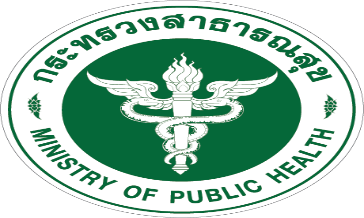 ศูนย์บัตรประกันสุขภาพ โรงพยาบาลยางสีสุราชต.ยางสีสุราช อ ยางสีสุราช จ มหาสารคาม ๔๔๑๒๐ โทร ๐๘๒-๖๑๐๖๓๙๐ เรื่อง  แจ้งผู้ป่วยอุบัติเหตุ/ฉุกเฉิน/เจ็บป่วยเรียน ผู้อำนวยการโรงพยาบาล.....................................................	ด้วยโรงพยาบาลยางสีสุราช ได้รับผู้ป่วยชื่อ................................................................................................เลขบัตรประชาชน................................................ซึ่งเป็นประกันสังคมโรงพยาบาลของท่านเข้ารับการรักษาเมื่อวันที่................................................เวลา....................ด้วย................................................วินิจฉัยเป็น...............................................................อาการปัจจุบัน.................................................................................แพทย์ผู้รักษาลงความเห็นว่า (  )  สามารถเคลื่อนย้ายได้  (  )  ไม่สามารถเคลื่อนย้ายได้	จึงเรียนมาเพื่อโปรดทราบ.............................................................(...........................................................)...............................................................มยุรฉัตร อุทปา พยาบาลวิชาชีพชำนาญการ  โทร  ๐๘๒-๖๑๐๖๓๙๐เรียน  ผู้อำนวยการโรงพยาบาลยางสีสุราชเรื่อง   ขอตอบรับการแจ้งกรณีผู้ป่วยนอนโรงพยาบาล	โรงพยาบาล.............................................................................................ได้ตรวจสอบแล้ว	(  )  ยินดีรับผิดชอบค่ารักษาผู้ป่วยรายนี้ตั้งแต่วันที่ ........................................................ทั้งนี้หากผู้ป่วยรายนี้เป็นกรณีฉุกเฉิน โรงพยาบาลยินดีรับผิดชอบค่าใช้จ่ายส่วนเกินของ ๗๒ ชั่วโมงแรก หากใช้สิทธิ ๗๒ ชั่วโมง ครบ ๒ครั้ง/ปี ยินดีให้เรียกเก็บค่ารักาพยาบาลทั้งหมด	( )  จะจัดส่งรถมารับในวันที่........................................................................................	(  )  อื่นๆ....................................................................................................................	จึงเรียนมาเพี่อโปรดทราบ.....................................................(...................................................) .....................................................